Diário Oficial do Estado de Rondônia nº 141
Disponibilização: 22/07/2020
Publicação: 22/07/2020ERRATA publicada no DOE nº 143, de 24/07/2020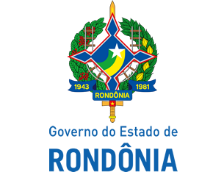 Secretaria de Estado de Finanças - SEFININSTRUÇÃO NORMATIVA Nº 28 DE 22 DE JULHO DE 2020.Acrescenta itens na INSTRUÇÃO NORMATIVA Nº 017/2019/GAB/CRE que institui o Preço Médio Ponderado a Consumidor Final – PMPF no estado de Rondônia e dá outras providências.O COORDENADOR GERAL DA RECEITA ESTADUAL, no uso de suas atribuições legais;D E T E R M I N AArt. 1º. Fica acrescido o item abaixo na Tabela VI, artigo 4º da Instrução Normativa nº. 017/2019/GAB/CRE, de 09 de agosto de 2019:""Art. 2º. Fica acrescido o item abaixo na Tabela IV, artigo 4º da Instrução Normativa nº. 017/2019/GAB/CRE, de 09 de agosto de 2019:“"Art. 3º. Esta Instrução Normativa entra em vigor na data de sua publicação, produzindo efeitos a partir de 1º de agosto de 2020.Porto Velho, 22 de julho de 2020.ANTONIO CARLOS ALENCAR DO NASCIMENTOCoordenador Geral da Receita EstadualTupiColaGarrafa6007898951305212220203.011.001,9201/08/2020Engarrafamento de Bebidas MJHits PowerPet100078981266309102106.902202.99.0003.014.003,8001/08/2020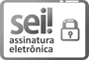 Documento assinado eletronicamente por ANTONIO CARLOS ALENCAR DO NASCIMENTO, Coordenador(a), em 22/07/2020, às 12:06, conforme horário oficial de Brasília, com fundamento no artigo 18 caput e seus §§ 1º e 2º, do Decreto nº 21.794, de 5 Abril de 2017.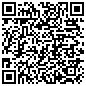 A autenticidade deste documento pode ser conferida no site portal do SEI, informando o código verificador 0012586228 e o código CRC 25F900DC.